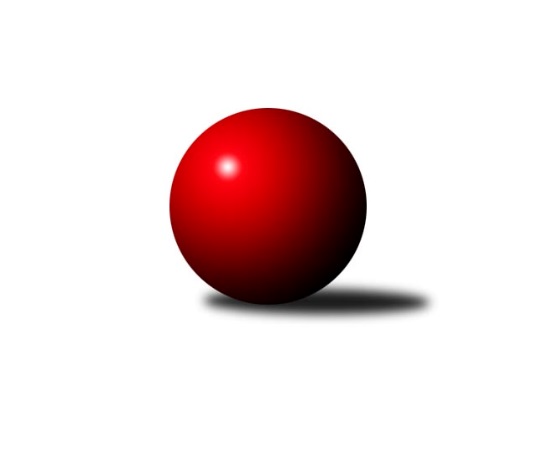 Č.2Ročník 2022/2023	21.9.2022Nejlepšího výkonu v tomto kole: 1640 dosáhlo družstvo: TJ Třebíč DKrajská soutěž Vysočiny B 2022/2023Výsledky 2. kolaSouhrnný přehled výsledků:TJ Nové Město na Moravě C	- TJ BOPO Třebíč B	6:0	1637:1440	7.0:1.0	21.9.TJ Start Jihlava B	- TJ Třebíč D	1:5	1504:1640	2.0:6.0	21.9.Tabulka družstev:	1.	TJ Třebíč D	2	2	0	0	10.0 : 2.0 	12.0 : 4.0 	 1692	4	2.	TJ Nové Město na Moravě C	1	1	0	0	6.0 : 0.0 	7.0 : 1.0 	 1637	2	3.	KK SCI Jihlava	1	1	0	0	5.0 : 1.0 	5.0 : 3.0 	 1642	2	4.	TJ Start Jihlava B	2	0	0	2	2.0 : 10.0 	5.0 : 11.0 	 1519	0	5.	TJ BOPO Třebíč B	2	0	0	2	1.0 : 11.0 	3.0 : 13.0 	 1541	0Podrobné výsledky kola:	 TJ Nové Město na Moravě C	1637	6:0	1440	TJ BOPO Třebíč B	Karel Hlisnikovský	 	 221 	 195 		416 	 2:0 	 347 	 	194 	 153		Zdeňka Kolářová	Aleš Hrstka	 	 210 	 180 		390 	 2:0 	 365 	 	193 	 172		Ladislav Štark	Katka Moravcová	 	 234 	 212 		446 	 2:0 	 348 	 	167 	 181		Daniel Kočíř *1	Libuše Kuběnová	 	 196 	 189 		385 	 1:1 	 380 	 	190 	 190		Gabriela Malározhodčí:  Vedoucí družstevstřídání: *1 od 51. hodu Dominika ŠtarkováNejlepší výkon utkání: 446 - Katka Moravcová	 TJ Start Jihlava B	1504	1:5	1640	TJ Třebíč D	Marta Tkáčová	 	 190 	 188 		378 	 0:2 	 411 	 	209 	 202		Zdeněk Toman	Nikola Vestfálová	 	 196 	 229 		425 	 1:1 	 407 	 	213 	 194		Marie Dobešová	Jiří Cháb st.	 	 154 	 184 		338 	 0:2 	 452 	 	242 	 210		Petr Picmaus	Tomáš Vestfál	 	 185 	 178 		363 	 1:1 	 370 	 	178 	 192		Jiří Pavlasrozhodčí: Jiří Cháb st.Nejlepší výkon utkání: 452 - Petr PicmausPořadí jednotlivců:	jméno hráče	družstvo	celkem	plné	dorážka	chyby	poměr kuž.	Maximum	1.	Katka Moravcová 	TJ Nové Město na Moravě C	446.00	309.0	137.0	8.0	1/1	(446)	2.	Marie Dobešová 	TJ Třebíč D	443.50	312.5	131.0	6.5	2/2	(480)	3.	Zdeněk Toman 	TJ Třebíč D	438.00	284.0	154.0	3.5	2/2	(465)	4.	Svatopluk Birnbaum 	KK SCI Jihlava 	437.00	294.0	143.0	2.0	1/1	(437)	5.	Jiří Chalupa 	KK SCI Jihlava 	429.00	307.0	122.0	8.0	1/1	(429)	6.	Nikola Vestfálová 	TJ Start Jihlava B	425.00	303.0	122.0	9.0	1/1	(425)	7.	Karel Hlisnikovský 	TJ Nové Město na Moravě C	416.00	301.0	115.0	6.0	1/1	(416)	8.	Michaela Šťastná 	TJ Start Jihlava B	408.00	268.0	140.0	6.0	1/1	(408)	9.	Miroslav Matějka 	KK SCI Jihlava 	395.00	272.0	123.0	5.0	1/1	(395)	10.	Aleš Hrstka 	TJ Nové Město na Moravě C	390.00	265.0	125.0	8.0	1/1	(390)	11.	Libuše Kuběnová 	TJ Nové Město na Moravě C	385.00	274.0	111.0	5.0	1/1	(385)	12.	Marta Tkáčová 	TJ Start Jihlava B	383.50	273.5	110.0	13.5	1/1	(389)	13.	Vladimír Dočekal 	KK SCI Jihlava 	381.00	271.0	110.0	12.0	1/1	(381)	14.	Zdeňka Kolářová 	TJ BOPO Třebíč B	371.00	261.5	109.5	11.5	2/2	(395)	15.	Tomáš Vestfál 	TJ Start Jihlava B	362.00	261.0	101.0	16.0	1/1	(363)	16.	Jiří Cháb  st.	TJ Start Jihlava B	356.50	249.5	107.0	15.5	1/1	(375)	17.	Ladislav Štark 	TJ BOPO Třebíč B	347.00	267.5	79.5	21.0	2/2	(365)		Daniel Malý 	TJ BOPO Třebíč B	481.00	305.0	176.0	2.0	1/2	(481)		Petr Picmaus 	TJ Třebíč D	452.00	310.0	142.0	1.0	1/2	(452)		Markéta Zemanová 	TJ BOPO Třebíč B	436.00	292.0	144.0	5.0	1/2	(436)		Jaroslav Dobeš 	TJ Třebíč D	426.00	294.0	132.0	9.0	1/2	(426)		Gabriela Malá 	TJ BOPO Třebíč B	380.00	268.0	112.0	9.0	1/2	(380)		Martin Janík 	TJ Třebíč D	372.00	272.0	100.0	16.0	1/2	(372)		Jiří Pavlas 	TJ Třebíč D	370.00	267.0	103.0	12.0	1/2	(370)Sportovně technické informace:Starty náhradníků:registrační číslo	jméno a příjmení 	datum startu 	družstvo	číslo startu
Hráči dopsaní na soupisku:registrační číslo	jméno a příjmení 	datum startu 	družstvo	Program dalšího kola:3. kolo28.9.2022	st	17:00	TJ Nové Město na Moravě C - TJ Start Jihlava B	29.9.2022	čt	19:00	TJ Třebíč D - KK SCI Jihlava 	Nejlepší šestka kola - absolutněNejlepší šestka kola - absolutněNejlepší šestka kola - absolutněNejlepší šestka kola - absolutněNejlepší šestka kola - dle průměru kuželenNejlepší šestka kola - dle průměru kuželenNejlepší šestka kola - dle průměru kuželenNejlepší šestka kola - dle průměru kuželenNejlepší šestka kola - dle průměru kuželenPočetJménoNázev týmuVýkonPočetJménoNázev týmuPrůměr (%)Výkon1xPetr PicmausTřebíč D4521xKatka MoravcováNové Město C115.044461xKatka MoravcováNové Město C4461xPetr PicmausTřebíč D114.364521xNikola VestfálováStart Jihlava B4251xNikola VestfálováStart Jihlava B107.534251xKarel HlisnikovskýNové Město C4161xKarel HlisnikovskýNové Město C107.34162xZdeněk TomanTřebíč D4112xZdeněk TomanTřebíč D103.994112xMarie DobešováTřebíč D4072xMarie DobešováTřebíč D102.98407